Club Français du Braque Allemand                    Test d’aptitudes naturelles (T.A.N.)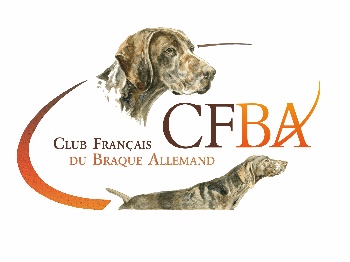                                  Examen réservé aux chiens âgés de 6 à 36 mois                     FEUILLE D’ENGAGEMENT                                          (1 seul chien par feuille photocopier si plusieurs chiens)Lieu :                                                            Date de l’épreuve : Organisateur : Nom du chien* :___________________________________________________________________Date de naissance : _____________________ Tatouage/ Puce* __________________________Sexe : Male Femelle *n° L.O.F ______________________________________________________*Nom du père_____________________________ *Nom de la mère________________________(A relever sur le certificat de naissance ou le pedigree)Chien à confirmer (gratuit pour les adhérents à jour de leur cotisation de l’année en cours) sinon 37 €Nom du propriétaire* : _____________________________________________________________Adresse:*_________________________________________________________________________Code postal :*___________Ville *:____________________________________________________Email: __________________________________Tel  _________________________________________* informations obligatoiresEngagement T.A.N. : Nombre de chiens engages……………… x 25€ =……………….                                                                             TOTAL du règlement = ……………….Les inscriptions accompagnées du chèque à l’ordre du CFBA sont à envoyer à l’adresse :N’OUBLIEZ PAS DE RETENIR VOS REPASLes chiennes en chaleur devront être signalées dès leur arrivée. Elles concourront en dernière position sur les terrainsTous les chiens présents sont sous l’entière responsabilité des propriétaires et/ou des présentateurs. Tout événement direct ou indirect qui pourra leur être imputé (dégradation, accident, etc.) ne pourra être imputable aux organisateurs. Les participants ou accompagnateurs renoncent à recours contre l’organisation et l’organisateur.Je reconnais avoir pris connaissance des dispositions ci-dessus et en accepte les termes sans réserveFait à ____________________________              Le _________________________ Signature (obligatoire)